ТЕХНОЛОГИЧЕСКая КАРТа УРОКа математики в 5 классеУрок:  Решение задач на проценты Структура и ход урокаХод урока2.04.2015                  Математика                   5 В класс                                                                                                                     Приложение № 1Тема урока: Цель урока :Приложение № 2Домашнее задание от 2.04.2015.Решите следующую задачу: В семье , состоящей из мамы, папы и ребенка,  семейный бюджет на месяц делится следующим образом:Задания: 1. Рассчитайте, какая сумма в рублях идет на каждую статью расхода, если  мама зарабатывает 15 000 рублей, а  папа 20 000 рублей в месяц.2. Сможет ли семья съездить через 5 месяцев по путевке на юг, потратив на это деньги из копилки, если зарплату папе и маме поднимут единовременно на 15%, а цены на продукты ежемесячно будут расти в среднем на 5 %? Цена путевки на трех человек, включая дорогу  - 60 000 рублей.Слайд № 1                                                                                                                            Слайд № 2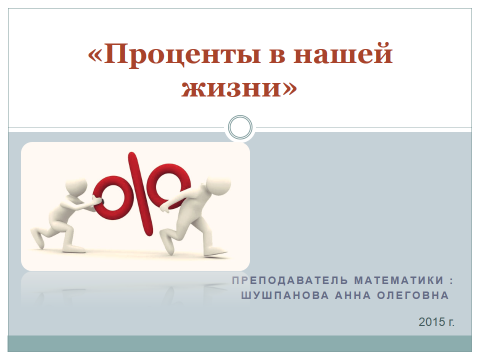 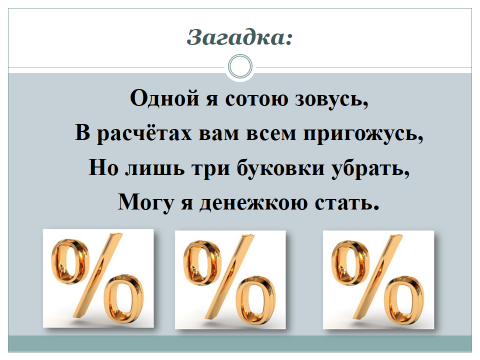 Слайд № 3                                                                                                                            Слайд № 4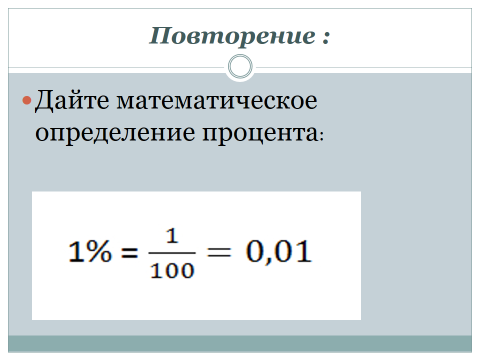 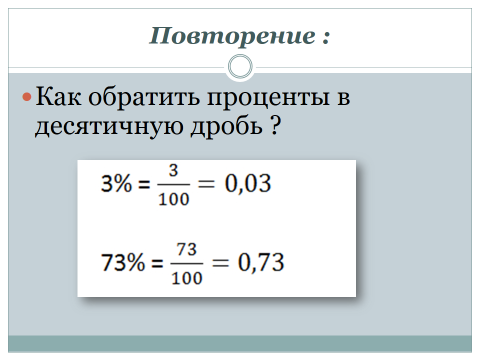 Слайд № 5                                                                                                                            Слайд № 6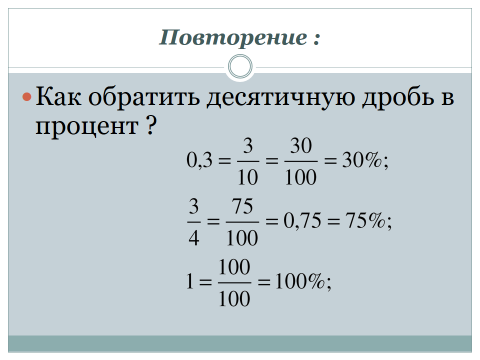 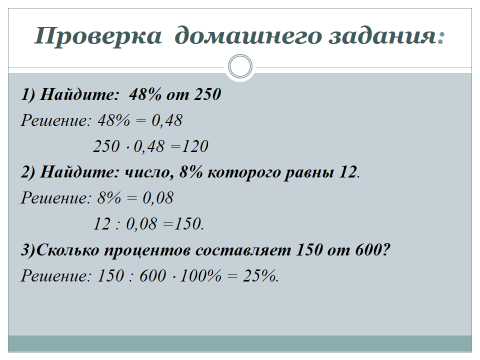 Слайд № 7                                                                                                                           Слайд № 8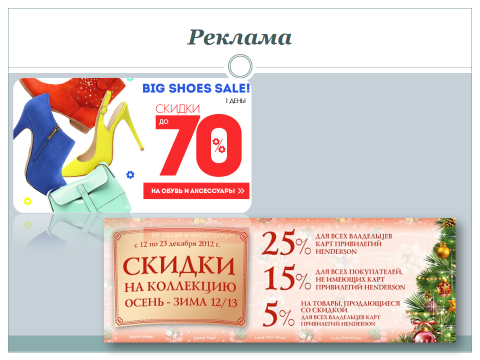 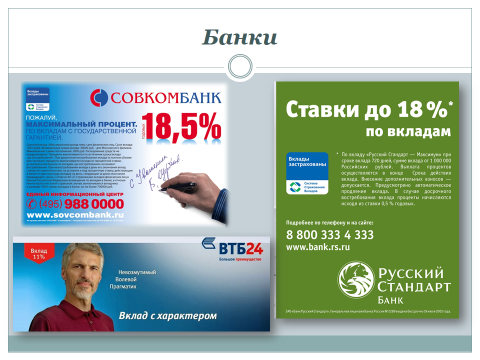    Слайд № 9                                                                                                                            Слайд № 10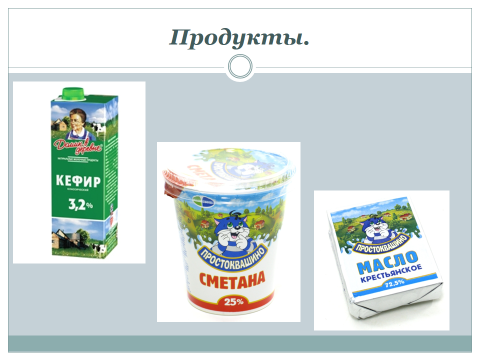 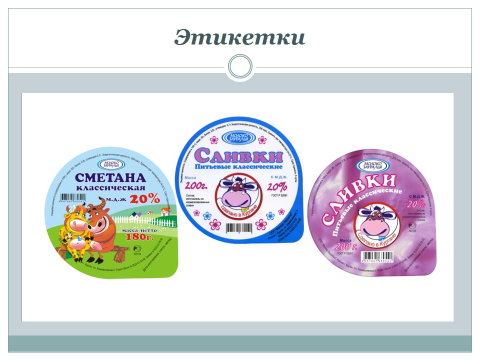 Слайд № 11                                                                                                                            Слайд № 12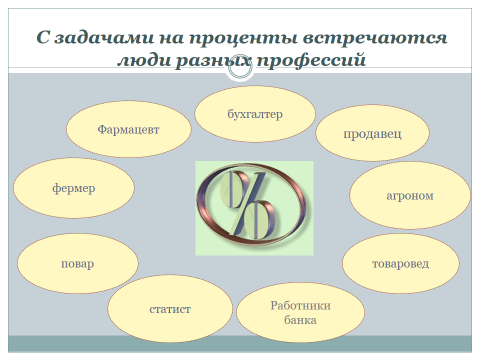 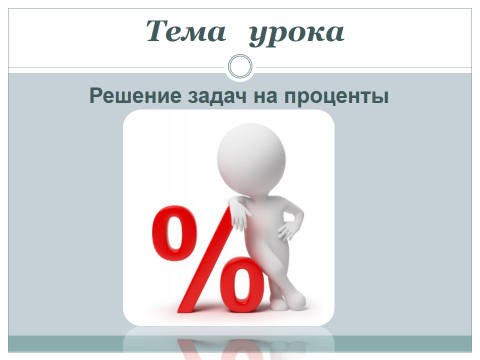 Слайд № 13                                                                                                                           Слайд № 14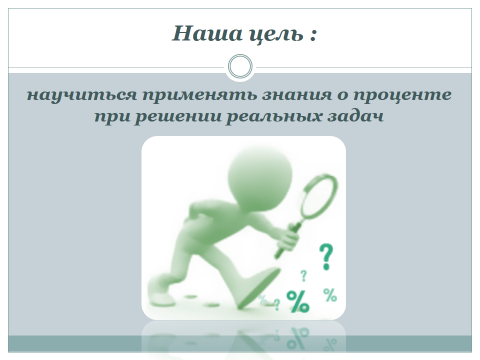 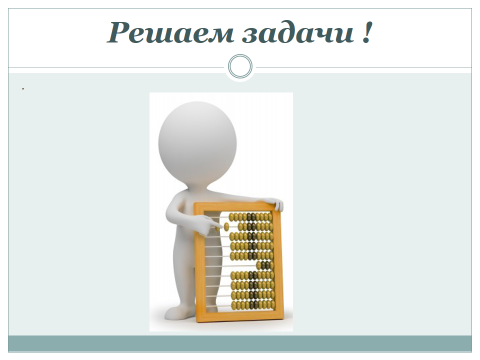 Слайд № 15                                                                                                                            Слайд № 16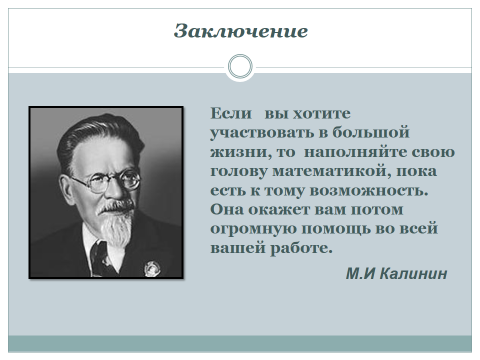 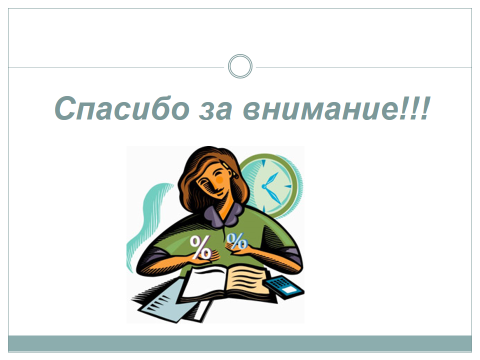 1.  ФИО2.  Место работы3.  Должность4.  Предмет Шушпанова Анна ОлеговнаГБОУ ВПО СГОАНпреподаватель математикиматематикаЦели 
деятельности 
учителя-Создание условий для систематизации, обобщения и углубления знаний учащихся при решении задач по теме «Проценты»;- Развитие творческой активности учащихся;- Повышение познавательного интереса к предмету.Задачи:образовательные (формирование познавательных УУД): обеспечить осознанное усвоение процентов при решении задач; закрепить навыки и умения применять алгоритмы при решении задач на проценты; создавать  условия для систематизации, обобщения и углубления знаний учащихся при решении задач по теме «Проценты». воспитательные (формирование коммуникативных и личностных УУД): формировать умение слушать и вступать в диалог; формировать внимательность и аккуратность в вычислениях; воспитывать чувство взаимопомощи, уважительное отношение к чужому мнению, культуру учебного труда, требовательное отношение к себе и своей работе. развивающие (формирование регулятивных УУД): способствовать развитию творческой активности учащихся; повышать познавательный интерес к предмету; развивать навыки и способности критического мышления (навыки сопоставления, формулирования и проверки гипотез - правил решения задач, умения анализировать способы решения задач); развивать не только логическое, но и образное мышление, фантазии детей и их способности рассуждать.Тип урокаУрок систематизации и обобщения знаний и уменийПланируемые 
образовательные 
результатыПредметные: уметь воспроизводить смысл понятия проценты, уметь в процессе реальной ситуации использовать понятие процента и умения решать основные типы задач на проценты.Метапредметные: применять проценты в нестандартных ситуациях; уметь обрабатывать информацию; формировать коммуникативную компетенцию учащихся; выбирать способы решения задач в зависимости от конкретных условий; контролировать и оценивать процесс и результаты своей деятельности, уметь работать в группах, парах.Личностные: иметь мотивацию учебной деятельности, навыки сотрудничества со взрослыми и сверстниками в разных ситуациях.методы и формы 
обучения Фронтальная, парная, индивидуальная, групповая.Образовательные 
ресурсы Виленкин Н. Я., Жохов В. И., Чесноков А. С., Шварцбурд С. И. Математика 5 класс: Учебник для общеобразовательных учреждений. - М.: Мнемозина, 2011.ОборудованиеИнтерактивная доска, раздаточный материал, калькуляторы (в случае необходимости).Этап урокаЗадачи этапаДеятельность учителяДеятельность учениковВремя (в мин)Формируемые УУД1. Организационный этапСоздание благоприятный психологический настрой на работуПреподаватель приветствует, проверяет подготовленности к учебному занятию, организация внимания детей.Обучающиеся включаются в деловой ритм урока.1Коммуникативные: планирование учебного сотрудничества с учителем и сверстниками.Регулятивные: организация своего рабочего места.Личностные: мотивация учения2. Актуализация знанийАктуализация опорных знаний и способов действий.Организует повторение основного теоретического материала, повторения основных теоретических вопросов.Участвуют в работе по повторению: в беседе с учителем отвечают на поставленные вопросы. Осуществляют проверку домашних работ друг у друга по рекомендации учителя.3Познавательные: структурирование собственных знаний.Коммуникативные: организация и планирование учебное сотрудничество с учителем и сверстниками. Регулятивные: контроль и оценка процесса и результатов деятельности. Личностные:  оценивание усваиваемого материала.3. Постановка цели и задач урока. Мотивация учебной деятельности учащихся.Мотивация к учебной деятельности. Принятие детьми целей урока.Мотивирует учащихся, вместе с ними определяет цель урока; акцентирует внимание учащихся на значимость темы. Определяют тему и цель урока.3Познавательные: умение осознанно и произвольно строить речевое высказывание в устной форме.Личностные: самоопределение.Регулятивные: целеполагание. Коммуникативные: умение вступать в диалог, участвовать в коллективном обсуждении вопроса.4. Применение знаний и умений в новой ситуацииПоказ разнообразия задач на проценты, решаемых в жизни.Организация и контроль за процессом решения задач.Работают в парах над поставленными задачами.20Познавательные: формирование интереса к данной теме.Личностные: формирование готовности к самообразованию.Коммуникативные: умение оформлять свои мысли в устной форме; слушать и понимать речь других.Регулятивные: планирование своей деятельности для решения поставленной задачи и контроль полученного результата.5. Физкультминутка(проводится в середине урока)Смена видов деятельности.Знакомство с геометрическими фигурами и геометрическими построениями.Организует смену деятельности обучающихся, используя двигательные элементы при решении простейших задач по геометрии на построения, обеспечить эмоциональную разгрузку учащихся. Учащиеся сменили вид деятельности и готовы продолжить работу.56.Взаимооценка , обсуждение допущенных ошибок и их коррекция. (проводится во время решения задач у доки – реализация этапа применение знаний и умений в новой ситуации).Дать качественную оценку работы  отдельных обучаемых. Выявляет качество и уровень усвоения знаний, а также устанавливает причины выявленных ошибок.Обучающиеся  анализируют свою работу, выражают вслух свои затруднения и обсуждают правильность решения задач. Обучающиеся высказываются о работе одноклассников и дают качественную оценку.5Личностные: умение корректно высказывать свои мнения о работе других обучающихся , формирование позитивной самооценкиКоммуникативные: Регулятивные: умение самостоятельно адекватно анализировать правильность выполнения действий и вносить необходимые коррективы.7. Рефлексия (подведение итогов урока)Дать качественную  оценку работы учащихсяОрганизует подведение итогов работы  класса в целом.Обучающиеся высказывают свое мнение об уроке2Регулятивные: оценивание собственной деятельности на уроке.Личностные : оценивание нового материала, своих сил по применению этой темы в жизненных ситуациях.8. Информация о домашнем заданииОбеспечение понимания детьми содержания и способов выполнения домашнего заданияДает комментарий к домашнему заданиюУчащиеся получают карточки с домашним заданием.1.Деятельность учителяДеятельность учеников1. Организационный этапУчитель приветствует учащихся, проверяет их готовность к уроку.Я предлагаю вам поучаствовать в лотерее. Один лот на парту. Решите у кого из вас «Легкая рука ».Отложите полученные номера . Сохраним до поры интригу. Учащиеся слушают учителя.Участвуют в лотерее.Организуют рабочее пространство.2. Актуализация знанийСегодня я урок начну с загадки : (слайд №2)Одной я сотою зовусь,В расчётах вам всем пригожусь,Но лишь три буковки убрать,Могу я денежкою стать.Скажите: какую тему мы сегодня с вами повторяем? Да,  мы с вами повторим тему «Проценты». Давайте вспомним, что нового мы с вами узнали на прошлом уроке :(слайды № 3,4,5)Вопросы :- Дайте математическое определение процента;- Как обратить проценты в десятичную дробь ?- Как обратить десятичную дробь в процент ?- Для чего нужны такие преобразования ?Итак, мы повторили с вами основной теоретический материал. Давайте теперь проверим, как вы применяли эти знания при выполнении домашней работы) :Поменяйтесь, пожалуйста тетрадями с домашней работой . Я вам даю 3 мин для проверки : ориентируйтесь на интерактивную доску (слайд № 6 – решение домашней работы) Следите за временем (часы над доскою), отметьте пожалуйста аккуратность работы и правильность оформления.Найдите:  48% от 250Решение: 48% = 0,48                250  0,48 =120Найдите: число, 8% которого равны 12.Решение: 8% = 0,08                12 : 0,08 =150.Сколько процентов составляет 150 от 600?Решение: 150 : 600  100% = 25%.) , Закончили . Вернули тетради. Все ли получилось ? Какие возникли затруднения ?Какие правила нужно повторить , чтобы исправить ошибки ?Учащиеся устно выполняют предложенные задания:Отгадывают загадку. Формулируют полученные на прошлых уроках новые знания.Повторяют действия с десятичными дробями..Вспоминают правила устного счета, различных арифметических действий.Обучающиеся обмениваются тетрадями с соседом по парте.Берут ручку зеленого цвета и проверяют домашнее задание одноклассника., опираясь на слайд№3.Ставят + ил -  за , соответственно, правильно или нет, решенную задачу ; и рядом  еще + или – за аккуратность оформления данного задания..Осуществляют контроль за временными ограничениями предложенной работы.Обменялись назад тетрадями. Посмотрели на свою работу. оценили правильность проверки.Выяснили трудные вопросы в теме и обсудили методы их исправления. 3. Постановка цели и задач урока. Мотивация учебной деятельности учащихся.На дом вам было задано так же исследовательское задание: подумать , спросить у окружающих вас взрослых, где в повседневной жизни встречаются они с понятием процента?Выслушать ответы (слайд № 7,8,9,10,11)- Действительно, % - это универсальная величина, которая появилась из практической необходимости измерения различных величин.Я предлагаю вам сегодня попробовать себя в роли взрослого человека, а точнее людей различных профессий.В связи с этим давайте сформулируем тему нашего занятия : «Решение задач на проценты»   (слайд № 12)Наша цель : «научиться применять знания о проценте при решении реальных задач» (слайд № 13)Раздаю заранее заготовленные листы для работы. На листе запишите тему и цель занятия. (приложение № 1)Учащиеся предлагают свои решения.Отвечают на поставленный вопрос  (В магазине, и в банке, и в аптеке, и в газетах, и в журналах, и по телевизору и в школе)Формулируют тему и цель урока.Записывают в раздаточном материале дату и тему  и цель урока урока. 4. Применение знаний и умений в новой ситуации Теперь я раскрою тайну: в начале урока вы поучаствовали в лотерее на выбор задач. На ваших листах номера и сами задачи. Я даю вам 4 минуты для того , чтобы вы в паре решили задачу соответственно вашему номеру.И пара , решившая свою задачу первой, сегодня в качестве награды,  будет командовать «Симметрией» на физминутке.(слайд № 14)Итак, приступаем к решению задач, которые очень часто нам приходится решать в жизни.(Обращаю внимание на необходимость  правильно и аккуратно представить задачу у доски, а так мже грамотность написания терминов)Взаимооценка  После каждого выступления обучающимся предлагаю оценить работу выступающих, и самих себя.(Задачи подобранны разного уровня) 1. Классный руководитель – завуч школы.1) В классе 28 учеников, 19 из них учатся на “4” и “5”.Какой процент учащихся закончили четверть на“4” и “5”? Ответ округлить до десятых процента.2) 12 учеников посещают спортивные секции, 16 учеников посещают различные кружки.Какой процент учащихся посещают спортивные секции, кружки?2. Продавец - покупатель.Вычисляют скидку на два любых товара, и стоимость покупки.Товар:                                       скидка на данный товар:Шуба - 38 500 рублей                         	14 %Сапоги – 7 800 рублей	                              10%Шапка - 2 200 рублей                             	 8 %Спортивный костюм - 3 200 рублей	11 %Кроссовки – 1 850 рублей.	                      5 %3. Бухгалтер – сотрудник фирмы.Ставка сотрудника – 13 500 рублей.Доплата за совмещение обязанностей – 60 %Доплата на транспорт 10%Какова заработная плата сотрудника?Прибавить к ней 45% от начисленной суммы – премия. И вычесть 13% - налоги. Какую сумму получит сотрудник?4. Повар Мясо теряет при варке 35% своего веса. Сколько надо взять сырого мяса, чтобы получилось 525 г варённого?5. ФармацевтНайти 26% от 300 кг липового цвета.6. Работник банкаНачисление процентов на вклады:73000 руб. положили в банк под 9% годовых. Какую прибыль получит вкладчик через год?7. Медсестра в учебном заведенииВ школе в ноябре 2010 г проходила добровольная вакцинация учащихся против гриппа. Известно, что вакцину поставили 840 учащихся из 1020 обучающихся в школе. Каков процент детей, добровольно поставивших вакцину против гриппа?Учащиеся слушают учителя.В парах находят задачи на раздаточном материале, соответственно выигранному лоту. Обсуждают доставшуюся задачу. Выясняют в паре методы решения данной задачи.. Учащиеся в парах выполняют решение предложенных задач. При необходимости могут использовать калькуляторы, имеющиеся на столах.  Обсуждают выступление по «презентации» у доски своей задачи.По очереди выходят к доске и демонстрируют на доске решенияСлушают выступление одноклассников. Высказывают по разрешению учителя свое отношение к методу решения задачи и к способу оформления.Испраляют  и помогают, если возникает необходимость ход решения задачи.Ответ к задаче:  67,9% учащихся закончили четверть на“4” и “5”   42,9% учеников посещают спортивные секции,   57,1% учеников посещают различные кружки.Ответ к задаче:Товар:    Скидка на данный товар: (руб.)	Сумма к оплате: (руб.)Шуба               5 390	                                       33 110Сапоги	        780	                                       7 020Шапка 	        176	                                       2 024Спортивный костюм	  352                               2 848Кроссовки	                          92,5                          1 757,5  Ответ к задаче: Заработная плата сотрудника 22 950 рублей,     Премия 10 327,5 рублей,     Общая сумма 33 277,5 рублей,     Налог 4 326,08 рублей,     Сумма, которую получит сотрудник 28 951,42 рубля.Ответ: нужно взять 1500 г. сырого мяса. Ответ: 26% от 300кг    липового цвета равны 78 кг.Ответ:Через год сумма будет составлять- 79570 руб.Ответ:82,35%- процент детей, добровольно поставивших вакцину против гриппа5. ФизкультминуткаДавайте немного передохнем.(знакомая игра «Симметрия»)Использование двигательных элементов при решении задач по математике .Учащиеся поднимаются с мест, выигравшая пара протягивает яркую ленту через середину среднего ряда. Класс разделен на две команды. Лента является осью симметрии. Выигравшие ребята по очереди командуют классом :- Левая сторона (или правая) стройте фигуру . ( Ребята указанной команды минимально двигаясь со своих рабочих мест сцепляют руки образуя геометрическую фигуру, в это время другая часть класса стоит неподвижно),Следующая команда звучит :- Раз, два, три! (По этой команде другая группа класса строит фигуру симметричную заданной относительно введенной оси симметрии)Командующий процессом оценивает правильность построения.6. Контроль усвоения, обсуждение допущенных ошибок и их коррекция (подведение итогов урока).Итак, вы сегодня решали взрослые жизненные задачи. Они, конечно, упрощены, и их не настолько много, как встречается в жизни. Но с каждым днем вы взрослеете, и задачи усложняются вместе с вами. Наш урок подходит к концу. Давайте обсудим: какие задачи вызвали у вас затруднения и почему?Заключение :  (слайд № 15)Если   вы хотите участвовать в большой жизни, то  наполняйте свою голову математикой, пока есть к тому возможность. Она окажет вам потом огромную помощь во всей вашей работе.                                   М.И КалининУчащиеся анализируют свою работу, выражают вслух свои впечатления от урока, описывают затруднения, с которыми столкнулись, и обсуждают правильность решения задач. 7. Информация о домашнем заданииРешите следующую задачу:  (приложение № 2)В семье , состоящей из мамы, папы и ребенка,  семейный бюджет на месяц делится следующим образом:Задания: 1. Рассчитайте, какая сумма в рублях идет на каждую статью расхода, если  мама зарабатывает 15 000 рублей, а  папа 20 000 рублей в месяц.2. Сможет ли семья съездить через 5 месяцев по путевке на юг, потратив на это деньги из копилки, если зарплату папе и маме поднимут единовременно на 15%, а цены на продукты ежемесячно будут расти в среднем на 5 %? Цена путевки на трех человек, включая дорогу  - 60 000 рублей.Учащиеся получают карточки с домашним заданием.Задают вопросы.Слушают комментарии. 1. Классный руководитель – завуч школы.1) В классе 28 учеников, 19 из них учатся на “4” и “5”.Какой процент учащихся закончили четверть на“4” и “5”? Ответ округлить до десятых процента.2) 12 учеников посещают спортивные секции, 16 учеников посещают различные кружки.Какой процент учащихся посещают спортивные секции, кружки?2. Продавец - покупатель.Вычислите скидку на любые два товара, и стоимость покупки.Товар:                                       скидка на данный товар:Шуба - 38 500 рублей                         	14 %Сапоги – 7 800 рублей	                              10%Шапка - 2 200 рублей                             	 8 %Спортивный костюм - 3 200 рублей	11 %Кроссовки – 1 850 рублей.	                      5 %3. Бухгалтер – сотрудник фирмы.Ставка сотрудника – 13 500 рублей.Доплата за совмещение обязанностей – 60 %Доплата на транспорт 10%Какова заработная плата сотрудника?Прибавить к ней 45% от начисленной суммы – премия. И вычесть 13% - налоги. Какую сумму получит сотрудник?6. Работник банкаНачисление процентов на вклады:73000 руб. положили в банк под 9% годовых. Какую прибыль получит вкладчик через год?5. ФармацевтНайти 26% от 300 кг липового цвета.4. Повар Мясо теряет при варке 35% своего веса. Сколько надо взять сырого мяса, чтобы получилось 525 г варённого?7. Медсестра в учебном заведенииВ школе в ноябре 2010 г проходила добровольная вакцинация учащихся против гриппа. Известно, что вакцину поставили 840 учащихся из 1020 обучающихся в школе. Каков процент детей, добровольно поставивших вакцину против гриппа?7. Медсестра в учебном заведенииВ школе в ноябре 2010 г проходила добровольная вакцинация учащихся против гриппа. Известно, что вакцину поставили 840 учащихся из 1020 обучающихся в школе. Каков процент детей, добровольно поставивших вакцину против гриппа?Статья расходаПроцент от заработанной суммыОплата расходов на содержание квартиры8Плата за детский сад за 1 ребенка6Покупка продуктов23Непредвиденные расходы (покупка одежды, обуви, приобретение или ремонт электроприборов и т.д.)23В копилку40